Trip Registration Form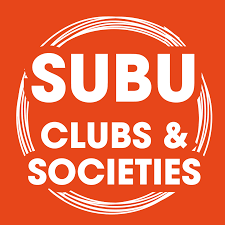 This form is required to be completed for all society trips once a proposal has been accepted by the Student Opportunities Team. Please complete the details below and email to suclubs@bournemouth.ac.uk along with a completed risk assessment.                Group Details                           Travel Details                         * If using own vehicles, please state driver's name and car registrationTrip Members List Trip Members Travel Information - for trips abroad only Club/Society NameReason for tripMain contact in your committeeName:Mobile:Alternative group contactName:Mobile:Contact at the VenueName:Mobile:Date of Trip: From:                                                         To:Name(s) of First Aider(s):OutboundOutboundOutboundOutboundOutboundOutboundMode of transportCompany*Departure pointDeparture time & dateArrival pointArrival time & dateReturnReturnReturnReturnReturnReturnMode of transportCompany*Departure pointDeparture time & dateArrival pointArrival time & dateNameStudent ID NumberNext of kin emergency contact
(Name & contact number)Known medical conditions or allergiesValid qualifications relevant to the trip activities
(e.g. instructor)Are they a designated first aider?NamePassport number & country of issueTravel insurance providerEHIC/GHIC numberValid visa for travelOther notes
(e.g. travel plans if different from the group)